実践的病院経営マネジメント人材養成プラン【様式１】履歴書実践的病院経営マネジメント人材養成プラン【様式３】志望動機実践的病院経営マネジメント人材養成プラン【様式５】受講希望科目届（科目履修生）※1～3は、コース受講生の方の「選択科目追加オプション」対象科目です。※1　両コース受講生共通※2　医療の将来を担う病院経営者養成コース受講生で、前期までに履修していない場合※3　地域マネジメント養成コース受講生で、前期までに履修していない場合（それ以外の科目や、上記科目で前期までに受講済みの場合、半額対象科目になります）ふりがな氏名受講者番号※（前期までの受講者で、お持ち（おわかり）の方のみ記入して下さい）（前期までの受講者で、お持ち（おわかり）の方のみ記入して下さい）（前期までの受講者で、お持ち（おわかり）の方のみ記入して下さい）（前期までの受講者で、お持ち（おわかり）の方のみ記入して下さい）（前期までの受講者で、お持ち（おわかり）の方のみ記入して下さい）生年月日（年齢）昭和・平成　　　　年　　　月　　　日生　　　　　　　　　　　　（　　　　歳）昭和・平成　　　　年　　　月　　　日生　　　　　　　　　　　　（　　　　歳）昭和・平成　　　　年　　　月　　　日生　　　　　　　　　　　　（　　　　歳）昭和・平成　　　　年　　　月　　　日生　　　　　　　　　　　　（　　　　歳）昭和・平成　　　　年　　　月　　　日生　　　　　　　　　　　　（　　　　歳）性別性別男・女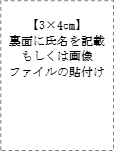 現住所〒　　－　　　　〒　　－　　　　〒　　－　　　　〒　　－　　　　〒　　－　　　　〒　　－　　　　〒　　－　　　　〒　　－　　　　現住所電話番号（自宅・携帯）現住所E-mail所属施設名所属施設所在地〒　　－　　　　〒　　－　　　　〒　　－　　　　〒　　－　　　　〒　　－　　　　〒　　－　　　　〒　　－　　　　〒　　－　　　　所属施設所在地電話番号（代表・直通）電話番号（代表・直通）所属施設所在地E-mailE-mail職種医師・歯科医師・看護師・薬剤師・事務・学生企業所属・その他（　　　　　　　　　　　　）医師・歯科医師・看護師・薬剤師・事務・学生企業所属・その他（　　　　　　　　　　　　）医師・歯科医師・看護師・薬剤師・事務・学生企業所属・その他（　　　　　　　　　　　　）医師・歯科医師・看護師・薬剤師・事務・学生企業所属・その他（　　　　　　　　　　　　）医師・歯科医師・看護師・薬剤師・事務・学生企業所属・その他（　　　　　　　　　　　　）職種経験年数　　　　年　　　　年所属診療科・所属部署役職現所属施設勤務年数　　　　年　　　　年最終学歴結果通知送付先現住所　・　勤務先現住所　・　勤務先現住所　・　勤務先現住所　・　勤務先現住所　・　勤務先現住所　・　勤務先現住所　・　勤務先現住所　・　勤務先希望連絡先現住所　・　勤務先現住所　・　勤務先現住所　・　勤務先希望連絡方法電話・メール電話・メール電話・メール電話・メール授業科目時間数受講料
（カッコ内は企業の方など）履修
希望病院の経営管理12時間27,000円（34,000円）病院の経営分析・コスト分析12時間27,000円（34,000円）経営統計9時間20,000円（25,000円）医療政策と医療法・個人情報保護法12時間27,000円（34,000円）医療の質管理9時間20,000円（25,000円）医療マーケティング6時間13,500円（17,000円）医療サービスマネジメント9時間20,000円（25,000円）病院経営ケーススタディⅠ1日コース30,000円（38,000円）病院経営ケーススタディⅡ9時間20,000円（25,000円）財務分析9時間20,000円（25,000円）DPCデータ分析　※39時間20,000円（25,000円）地域連携　※29時間20,000円（25,000円）経営組織　※19時間20,000円（25,000円）組織マネジメント　※19時間20,000円（25,000円）情報管理　※16時間13,500円（17,000円）